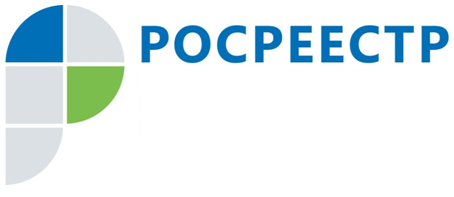 Статья«Результаты деятельности апелляционной комиссии при Управлении Росреестра по Санкт-Петербургу»Апелляционная комиссия по рассмотрению заявлений об обжаловании решений о приостановлении осуществления государственного кадастрового учета или решений о приостановлении осуществления государственного кадастрового учета и государственной регистрации прав при Управлении Росреестра по Санкт-Петербургу создана распоряжением Росреестра
от 05.04.2017 № Р/0076 (далее – Апелляционная комиссия).С момента создания по 1 квартал 2018 года включительно
в Апелляционной комиссии зарегистрировано 55 заявлений об обжаловании решений о приостановлении государственного кадастрового учета и (или) государственной регистрации прав, из них:40 заявлений зарегистрировано в 2017 году;15 заявлений зарегистрировано в 1 квартале 2018 года.За указанный период проведено 14 заседаний Апелляционной комиссии (из них: 11 заседаний проведено в 2017 году), на которых рассмотрено 55 заявлений об обжаловании решений о приостановлении государственного кадастрового учета и (или) государственной регистрации прав. По результатам рассмотрения Апелляционной комиссией приняты следующие решения:в отношении 39 заявлений приняты решения об отказе
в принятии к рассмотрению заявления об обжаловании решения 
о приостановлении, из которых:19 решений (49 %) приняты в связи с обжалованием решений
о приостановлении государственной регистрации прав, что не предусмотрено требованиями Положения о порядке формирования и работы Апелляционной комиссии, созданной при органе регистрации прав, перечня и форм документов, необходимых для обращения в Апелляционную комиссию,
а также документов, подготавливаемых в результате ее работы, утвержденного приказом Минэкономразвития России от 30.03.2016 № 193 (далее – Порядок);2 решения (5 %) приняты в связи с обжалованием 
отказа во внесении сведений о ранее учтенном объекте недвижимости,
что не предусмотрено требованиями Порядка;18 решений (46 %) в связи с нарушением требований, установленных Порядком для обращения в Апелляционную комиссию
(7 заявлений подано с нарушением срока):12 решений об отклонении заявления об обжаловании решения
о приостановлении в связи с признанием Апелляционной комиссией обоснованным решения о приостановлении;2 решения об удовлетворении заявления об обжаловании решения о приостановлении;2 заявления отозваны заявителями.Необходимо уточнить, что в заявлении об обжаловании решения о приостановлении осуществления кадастрового учета указываются:сведения о заявителе (фамилия, имя, отчество (последнее - при наличии), почтовый адрес, номер контактного телефона и адрес электронной почты - для физических лиц; полное наименование юридического лица, почтовый адрес, номер контактного телефона и адрес электронной почты - для юридических лиц);сведения о кадастровом инженере, изготовившем межевой план, технический план или акт обследования, представленный с заявлением в орган регистрации прав, по результатам рассмотрения которых было принято решение о приостановлении (фамилия, имя, отчество (последнее - при наличии) и страховой номер индивидуального лицевого счета кадастрового инженера в системе обязательного пенсионного страхования Российской Федерации);  дата и номер заявления, представленного в орган регистрации прав, по результатам рассмотрения которого принято решение о приостановлении; дата и номер решения о приостановлении;обоснование в произвольной форме несоответствия решения о приостановлении нормам Федерального закона от 13.07.2015 № 218-ФЗ «О государственной регистрации недвижимости».Заявление об обжаловании решения о приостановлении представляются в Апелляционную комиссию в письменной форме при личном обращении, посредством почтового отправления с описью вложения и с уведомлением о вручении, либо в электронной форме с использованием информационно-телекоммуникационных сетей общего пользования, в том числе сети «Интернет», включая единый портал государственных и муниципальных услуг.Заявление об обжаловании решения о приостановлении, представляемое в Апелляционную комиссию в форме электронного документа должно быть подписано усиленной квалифицированной электронной подписью заявителя.Заявление в апелляционную комиссию необходимо подать в течение 30 дней с даты принятия первого решения о приостановлении в письменной форме при личном обращении  или посредством почтового отправления. Адрес апелляционной комиссии: Санкт-Петербург, ул. Красного Текстильщика, д. 10-12; почтовый адрес: 190000, Санкт-Петербург, BOX 1170; адрес электронной почты: Apcomm@gbr.ru; справочный телефон апелляционной комиссии: (812) 245-26-23Особое внимание следует обратить на то, что заявления об обжаловании решений о приостановлении государственной регистрации прав не входят в компетенцию Апелляционной комиссии. В Апелляционную комиссию можно обжаловать решения о приостановлении осуществления государственного кадастрового учета или решения о приостановлении осуществления государственного кадастрового учета и государственной регистрации прав. 